Enseignement de Sciences économiques et sociales en classe de Terminale Thème 1-2 Comment expliquer l’instabilité de la croissance ?QUIZZ Choisissez une réponse (a/b/c) puis coloriez le cercle correspondant sur le document annexe ; une seule réponse est correcte parmi les trois proposées pour chaque question.Question 1.La croissance économique est instable ; il est question de fluctuations économiques. Dans les trois scénarii ci-dessous qui proposent une succession de différentes phases d’évolution de la croissance du PIB, quel est celui qui vous parait le plus cohérent ?Reprise / dépression / croissance / récession / crise / expansionReprise / expansion / croissance / crise / récession / dépressionExpansion / crise / reprise / récession / dépression / croissanceDocument 1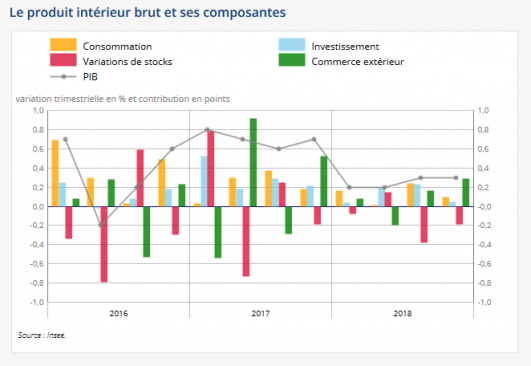 Question 2.Au deuxième trimestre 2017, le PIB en France, selon l’Insee, a augmenté de 0.7%. Ce résultat est obtenu par l’addition des contributions des différentes composantes de la demande globale. Choisissez la bonne réponse :La consommation a contribué pour +0.3 points, l’investissement pour +0.2 points, la variation des stocks pour -0.7 points et le commerce extérieur pour +0.9 pointsLa consommation a contribué pour +0.2 points, l’investissement pour +0.2 points, la variation des stocks pour -0.2 points et le commerce extérieur pour +0.5 pointsLa consommation a contribué pour +0.3 points, l’investissement pour +0.3 points, la variation des stocks pour -0.2 points et le commerce extérieur pour +0.6 pointsQuestion 3.Quelle est la phrase correctement formulée ci-dessous. D’après l’Insee (document 1), en 2016  :Le PIB connait une croissance de +0.7% au 1er trimestre, puis il est de -0.2%, pour remonter ensuite à +0.2% et se situer au 4ième trimestre à +0.6%.Le PIB entre le 1er et le 2ième trimestre perd 0.9 points en passant de +0.7% à -0.2% ; ensuite, il gagne 0.4 points au 3ième trimestre et encore 0.4 points au 4ième trimestre.La croissance du PIB est de +0.7% au 1er trimestre, puis le PIB baisse de 0.2% au 2ième trimestre ; ensuite, on constate une reprise de la croissance du PIB de 0.2% au 3ième trimestre, qui accélère à +0.6% au 4ième trimestre.Question 4.Les fluctuations économiques peuvent s’expliquer par des chocs de demande, positifs ou négatifs. Parmi les propositions ci-dessous, quelle est celle qui ne constitue pas un choc de demande positif ?Une revalorisation du SMIC au-delà de l’inflationL’organisation des jeux olympiquesUne augmentation des taux de TVAQuestion 5.Les fluctuations économiques peuvent s’expliquer par des chocs d’offre, positifs ou négatifs. Parmi les propositions ci-dessous, quelle est celle qui ne constitue pas un choc d’offre positif ?La réduction du temps de travail avec maintien du salaireUne innovation de procédé qui permet de réduire les coûts de productionLa réduction des cotisations sociales patronalesQuestion 6.Le cycle du crédit peut être à l’origine des fluctuations de la croissance économique. En effet, le cycle du crédit c’est le fait que :les entreprises s’endettent pour financer leurs investissements puis remboursent progressivement les sommes empruntées en versant en plus un intérêtles banques prêtent facilement aux ménages et aux entreprises par excès de confiance, puis des tensions inflationnistes apparaissent ce qui les conduit à réduire le créditles Etats s’endettent pour financer la construction d’infrastructures publiques puis se retrouvent en difficultés pour rembourser du fait de la hausse des taux d’intérêtQuestion 7.Qu’est-ce que la déflation ?la baisse des prixla baisse du taux d’inflationle ralentissement de la hausse des prixDocument 2 : Evolution du taux d’inflationQuestion 8. Choisissez la formulation correcte.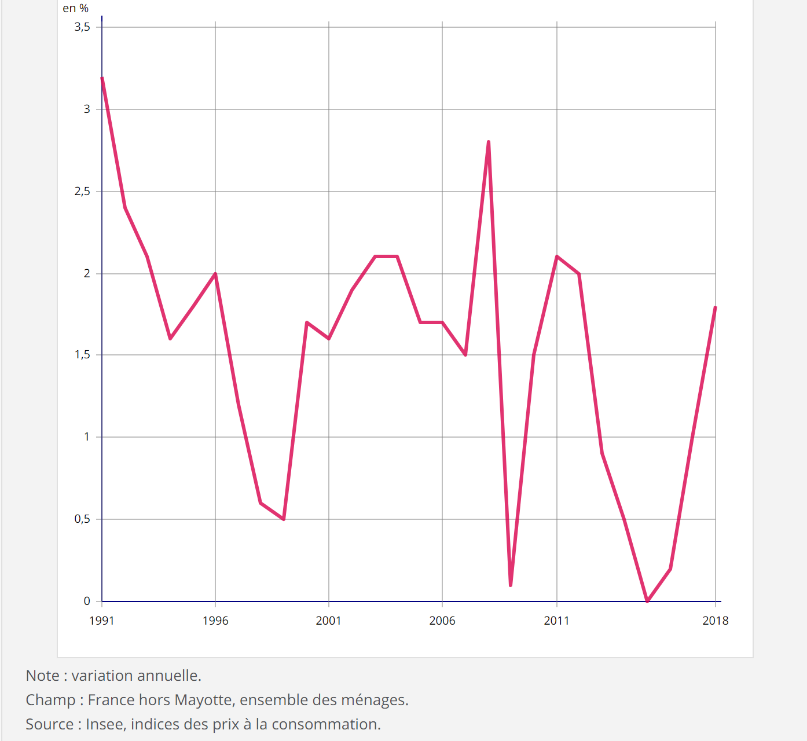 De 2011 à 2015 en France selon l’Insee :a. le niveau général des prix baisse de 2.1%b. le taux d’inflation baisse de 2.1 pointsc. l’indice des prix à la consommation baisse de 2.1%Question 9. Choisissez la formulation correcte.De 2015 à 2018 :a. Après avoir stagné en 2015 (0%), le taux d’inflation augmente jusqu’à +1.8% en 2018.b. Après avoir été nul en 2015 (0%), le taux d’inflation repart à la hausse pour atteindre +1.8% en 2018.c. Après avoir eu des prix nuls en 2015 (0%), ceux-ci ré-augmentent pour atteindre +1.8% en 2018.
Question 10.Pour mettre fin à la spirale de la dépression économique, Keynes préconisait de prendre des mesures budgétaires, fiscales et monétaires favorables à la hausse de la demande globale, comme par exemple :la hausse des revenus sociaux des ménages qui ont les plus fortes propensions à consommerla hausse des impôts directs qui pèsent sur les ménages et les entreprisesla hausse des taux d’intérêts pour favoriser l’investissement des entreprises et des ménages